ՈՐՈՇՈՒՄ N 20-Ա10  ՄԱՐՏԻ 2023թ.ՀԱՅԱՍՏԱՆԻ ՀԱՆՐԱՊԵՏՈՒԹՅԱՆ ՍՅՈՒՆԻՔԻ ՄԱՐԶԻ ԿԱՊԱՆ ՀԱՄԱՅՆՔԻ ԱՎԱԳԱՆՈՒ ՉՈՐՐՈՐԴ ՆՍՏԱՇՐՋԱՆԻ 2023 ԹՎԱԿԱՆԻ ՄԱՐՏԻ 10-Ի ԵՐԿՐՈՐԴ ՆԻՍՏԻ ՕՐԱԿԱՐԳԸ ՀԱՍՏԱՏԵԼՈՒ  ՄԱՍԻՆՂեկավարվելով «Տեղական ինքնակառավարման մասին» Հայաստանի Հանրապետության օրենքի 14-րդ և 62-րդ  հոդվածներով և հաշվի առնելով Կապան համայնքի ղեկավարի առաջարկությունը, Կապան համայնքի ավագանին  որոշում է.Հաստատել Կապան համայնքի ավագանու չորրորդ նստաշրջանի 2023 թվականի մարտի 10-ի երկրորդ նիստի օրակարգը՝1․ Հայաստանի Հանրապետության Սյունիքի մարզի Կապան համայնքի ավագանու 2022 թվականի մարտի 24-ի N 24-Ա որոշման մեջ փոփոխություններ և լրացումներ կատարելու մասին2․ Հայաստանի Հանրապետության Սյունիքի մարզի Կապան համայնքի ավագանու 2022 թվականի դեկտեմբերի 27-ի N 180-Ն որոշման մեջ լրացում կատարելու մասին3․ Հայաստանի Հանրապետության Սյունիքի մարզի Կապան համայնքի սեփականություն հանդիսացող գույքը` Կապան քաղաքի Լեն հանքեր թաղամասի թիվ 7 շենքի  թիվ 3 բնակարանը  անհատույց (նվիրատվության կարգով) օտարելու մասին4․ Հայաստանի Հանրապետության Սյունիքի մարզի Կապան համայնքի սեփականություն հանդիսացող գույքը` Կապան քաղաքի Երկաթուղայինների փողոցի թիվ 9 շենքի  թիվ 2 բնակարանը  անհատույց (նվիրատվության կարգով) օտարելու մասին5․ Հայաստանի Հանրապետության Սյունիքի մարզի Կապան համայնքի սեփականություն հանդիսացող գույքը՝ Unical  մակնիշի ELLPREX 760 մոդելի թվով երկու ջեռուցման կաթսաները հրապարակային սակարկություններով օտարելու մասին6․ Հայաստանի Հանրապետության Սյունիքի մարզի Կապան համայնքի սեփականություն համարվող գույքի գույքագրման փաստաթղթերում կատարված փոփոխությունները հաստատելու մասին7․ Հայաստանի Հանրապետության Սյունիքի մարզի Կապան համայնքի  ավագանու  2022 թվականի դեկտեմբերի 27-ի N 195-Ա որոշման մեջ լրացումներ կատարելու մասին8․ Հայաստանի Հանրապետության Սյունիքի մարզի Կապան համայնքի վարչական տարածքում, Կապան համայնքի Աճանան գյուղում գտնվող, համայնքային սեփականություն հանդիսացող գյուղատնտեսական նշանակության 0.0049 հա հողամասը «Զանգեզուրի պղնձամոլիբդենային կոմբինատ» փակ բաժնետիրական ընկերությանը  սահմանափակ օգտվելու իրավունքով /սերվիտուտ/ տրամադրելու  մասին9․ Հայաստանի Հանրապետության Սյունիքի մարզի  Կապան համայնքի ՈՒժանիս գյուղում  գտնվող, համայնքային սեփականություն հանդիսացող  հողամասը մրցութային կարգով վարձակալության իրավունքով օգտագործման տրամադրելու  մասին10․ Հայաստանի Հանրապետության Սյունիքի մարզի Կապան համայնքի Օխտար գյուղի Հովվի թաղամաս թիվ 6/2  հասցեում գտնվող, համայնքային սեփականություն հանդիսացող հողամասն   աճուրդային կարգով  օտարելու  մասին11․ Հայաստանի Հանրապետության Սյունիքի մարզի  Կապան համայնքի  Կապան քաղաքում գտնվող, համայնքային սեփականություն հանդիսացող  հողամասը մրցութային կարգով վարձակալության իրավունքով օգտագործման տրամադրելու  մասին12․ Հայաստանի Հանրապետության Սյունիքի մարզի Կապան համայնքի ավագանու չորրորդ նստաշրջանի երրորդ նիստի օրը որոշելու մասինԿողմ( 22 )`ԳԵՎՈՐԳ ՓԱՐՍՅԱՆ                   __________________ԱՆՈՒՇ ՄԵԺԼՈՒՄՅԱՆ              __________________ԳՈՌ ԹԱԴԵՎՈՍՅԱՆ                 __________________ԶՈՐԱՅՐ ԳԱԼՍՏՅԱՆ                  __________________ՎԱՀԱՆ ՂԱԶԱՐՅԱՆ                  __________________ՅՈՒՐԻԿ ՀԱՐՈՒԹՅՈՒՆՅԱՆ     __________________ԱՆԺԵԼԱ ԱԼԵՔՍԱՆՅԱՆ           __________________ ԱՐՇԱԿ ՀԱՐՈՒԹՅՈՒՆՅԱՆ      __________________ԱԼԵՆ ՄԱՐՏԻՐՈՍՅԱՆ              __________________ՀԱՍՄԻԿ ՄԱՐՏԻՐՈՍՅԱՆ         __________________ՏԻԳՐԱՆ ԻՎԱՆՅԱՆ                  __________________ԱՐՏՅՈՄ ՀԱՐՈՒԹՅՈՒՆՅԱՆ   __________________ՍՈՆԱ ՄԱՐՏԻՐՈՍՅԱՆ              __________________ ԱԼԵՔՍԱՆԴՐ ԳՐԻԳՈՐՅԱՆ     __________________ԱՐՏԱԿ ԽԱՉԱՏՐՅԱՆ                 __________________ԱՐՄԵՆ ՀՈՎՀԱՆՆԻՍՅԱՆ        __________________ԱՐԹՈՒՐ ԳԵՎՈՐԳՅԱՆ             __________________ԳԵՎՈՐԳ ԴԻՆՈՒՆՑ                  __________________ՆԱՐԻՆԵ ԳՐԻԳՈՐՅԱՆ             __________________ԺԱՆՆԱ ՎԱՐԴԱՆՅԱՆ              __________________ԷՐԻԿ ԿՈՍՏԱՆԴՅԱՆ                 __________________ԱՐՄԻՆԵ ՄԱՆՈՒԿՅԱՆ             __________________Դեմ ( 0 )Ձեռնպահ ( 0 )                   ՀԱՄԱՅՆՔԻ ՂԵԿԱՎԱՐ   __________________     ԳԵՎՈՐԳ ՓԱՐՍՅԱՆ2023թ. մարտի 10ք. Կապան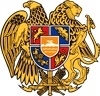 ՀԱՅԱՍՏԱՆԻ ՀԱՆՐԱՊԵՏՈՒԹՅՈՒՆ
ՍՅՈՒՆԻՔԻ ՄԱՐԶ
ԿԱՊԱՆ  ՀԱՄԱՅՆՔԻ  ԱՎԱԳԱՆԻ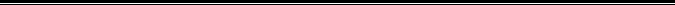 